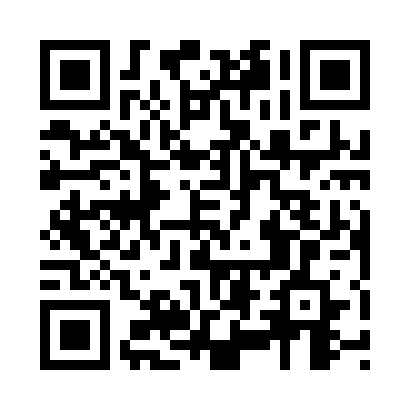 Prayer times for Echo Resort, Utah, USAMon 1 Jul 2024 - Wed 31 Jul 2024High Latitude Method: Angle Based RulePrayer Calculation Method: Islamic Society of North AmericaAsar Calculation Method: ShafiPrayer times provided by https://www.salahtimes.comDateDayFajrSunriseDhuhrAsrMaghribIsha1Mon4:185:581:305:309:0110:412Tue4:195:581:305:309:0110:413Wed4:205:591:305:309:0110:404Thu4:205:591:305:309:0110:405Fri4:216:001:305:319:0110:396Sat4:226:011:315:319:0010:397Sun4:236:011:315:319:0010:388Mon4:246:021:315:319:0010:379Tue4:256:031:315:318:5910:3710Wed4:266:031:315:318:5910:3611Thu4:276:041:315:318:5810:3512Fri4:286:051:315:318:5810:3413Sat4:296:061:325:318:5710:3314Sun4:306:061:325:318:5710:3215Mon4:316:071:325:318:5610:3216Tue4:336:081:325:308:5510:3117Wed4:346:091:325:308:5510:2918Thu4:356:101:325:308:5410:2819Fri4:366:101:325:308:5310:2720Sat4:376:111:325:308:5210:2621Sun4:396:121:325:308:5210:2522Mon4:406:131:325:308:5110:2423Tue4:416:141:325:298:5010:2324Wed4:426:151:325:298:4910:2125Thu4:446:161:325:298:4810:2026Fri4:456:171:325:298:4710:1927Sat4:466:181:325:288:4610:1728Sun4:486:191:325:288:4510:1629Mon4:496:201:325:288:4410:1430Tue4:506:201:325:278:4310:1331Wed4:526:211:325:278:4210:11